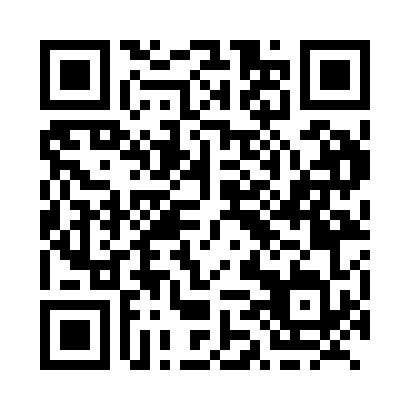 Prayer times for Gravelle, Quebec, CanadaWed 1 May 2024 - Fri 31 May 2024High Latitude Method: Angle Based RulePrayer Calculation Method: Islamic Society of North AmericaAsar Calculation Method: HanafiPrayer times provided by https://www.salahtimes.comDateDayFajrSunriseDhuhrAsrMaghribIsha1Wed4:125:501:016:038:139:512Thu4:105:481:016:048:159:533Fri4:085:471:016:048:169:554Sat4:065:451:016:058:179:575Sun4:045:441:016:068:199:596Mon4:025:421:016:078:2010:017Tue4:005:411:016:088:2110:038Wed3:585:401:016:088:2210:059Thu3:565:381:016:098:2410:0610Fri3:545:371:016:108:2510:0811Sat3:525:361:016:118:2610:1012Sun3:505:341:016:118:2710:1213Mon3:485:331:016:128:2910:1414Tue3:465:321:016:138:3010:1615Wed3:445:311:016:138:3110:1816Thu3:435:301:016:148:3210:2017Fri3:415:281:016:158:3310:2118Sat3:395:271:016:158:3510:2319Sun3:375:261:016:168:3610:2520Mon3:365:251:016:178:3710:2721Tue3:345:241:016:178:3810:2922Wed3:325:231:016:188:3910:3023Thu3:315:221:016:198:4010:3224Fri3:295:221:016:198:4110:3425Sat3:285:211:016:208:4210:3626Sun3:265:201:016:218:4310:3727Mon3:255:191:016:218:4410:3928Tue3:245:181:026:228:4510:4029Wed3:225:181:026:228:4610:4230Thu3:215:171:026:238:4710:4431Fri3:205:161:026:248:4810:45